С 30 января по 5 февраля 2023 года проходит Всероссийская неделя профилактики онкологических заболеваний в рамках Международного дня борьбы против рака, который весь мир ежегодно отмечает 4 февраля.Диагностировать онкологические заболевания возможно с помощью регулярных профосмотров и диспансеризации. Вместе с тем, лучшей профилактикой заболеваний является ведение здорового образа жизни, а именно:- отказ от вредных привычек;- приверженность правильному питанию;- поддержание массы тела и борьба с ожирением;- регулярные физические нагрузки.Раннее выявление онкологических заболеваний позволяет оказать наиболее эффективной лечение.Многие факторы риска относятся к поведенческим и могут быть скорректированы.#дниздоровьяволочек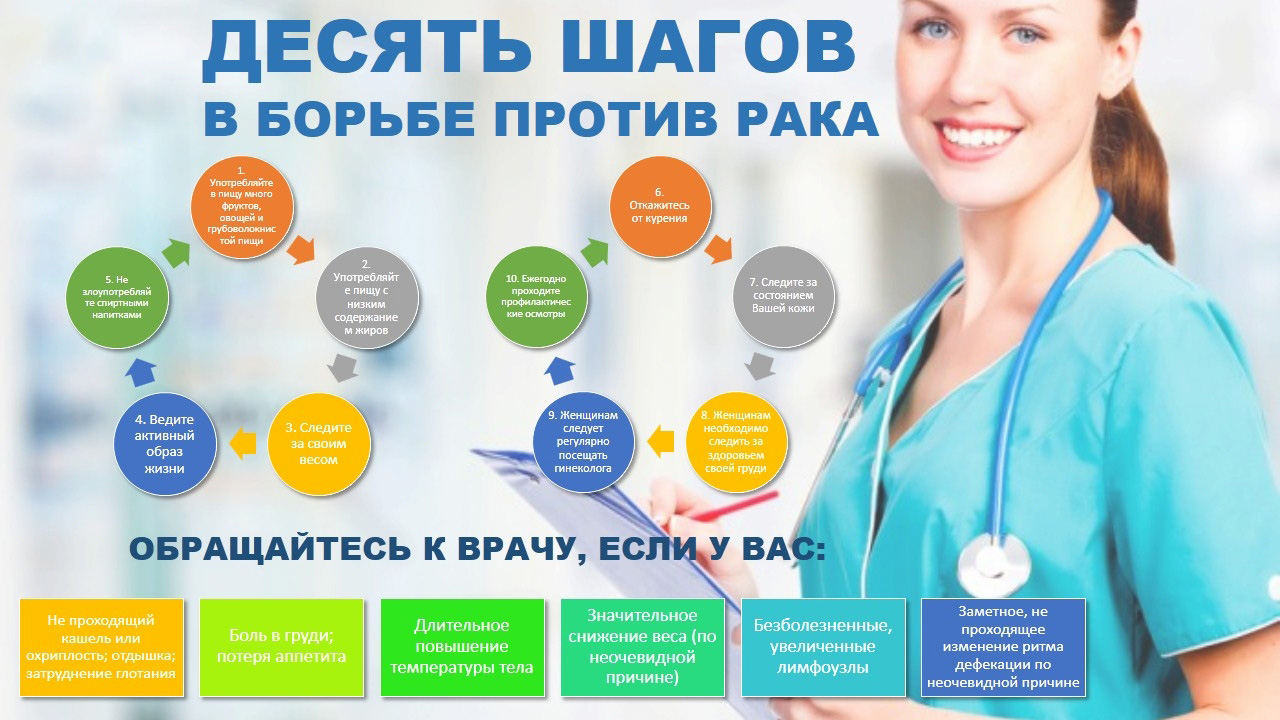 